Тема: Праздничная причёска.Цели: Познакомить учащихся с историей причёсок 20века. Сформировать технологические умения и навыки правильным приёмам выполнения элементов к праздничным причёскам. Прививать эстетический вкус по выполнению разных видов причёсок. Научить выбирать средства по уходу за волосами. Соблюдать технику безопасности с электроприборами.Литература: Ирина Сыромятникова « История причёски»Алина Козловская «Женская мода 20 века»Журналы: «Школа и производство», «Бурда», «Маруся», «Лиза». Выставка рисунков причёсок, фото.Методы: 1. Словесный (рассказ, беседа)                 2. Практический (выполнение работы)Ход урока:Организационный момент ( проверка готовности к уроку)Проверка знаний и умений.Понятие причёска? Виды причёсок? История причёсок разных сран, эпох (по одному примеру)? Понятие имиджмейкер, постижёр? Перечислите типы лиц, краткая характеристика (по карточкам)?Изучение нового материала.План урока:История причёсок 20 века.Понятие волос.Структура волоса.Типы волос  и средства по их уходу.Практическая работа.                 Афоризм урока: «Причёска- это паспорт человека».Причёска во все времена занимала одно из значительных мест в жизни человека. Подчас бывает очень трудно сориентироваться во всех направлениях этой «капризной моды». Как быстро и без труда выполнить себе причёску? Чтобы вы не выбрали: романтические локоны или озорные пряди, или просто укладку. Всё это можно сделать самой, необходимо лишь немного фантазии и время.А начнём мы нашу историю с причёсок 20 века, именно в это время зарождается стиль «модерн» Появились причёски с плавными линиями, асимметрией ( приложение-выставка на доске), а самое главное появились причёски на различную длину волос Немного из истории до 1914 года длинные волосы укладывались способом горячей завивки, щипцами. Были модны названия причёсок: «Эглон», «Шлем», «Крыло орлёнка».После первой мировой войны в моду вошла короткая стрижка, с косым пробором и чёлкой до бровей. Были модны названия: «Фокстрот», «Полька», «Танго».В 40-х – причёски делались преимущественно из кос. Была  модно укладка вокруг головы в форме венчика, корзинки, корны. В 60-х в моду входит стрижка. Строгость и простота. Были модны причёски: «Гаврош», «Паж» и т.д.В 80-х большое влияние оказала на причёску Олимпиада. Распространилась мода на игольчатые причёски:  «Каре», «Олимпия», «Спортивная», использовалась химическая завивка, окраска.В настоящее время девиз- индивидуальность. Стали использовать оттеночные шампуни,  тонирование, моделирование, «африканские косички» и мн.др. На рубеже 21 века в моде наблюдается экспериментирование. Стилисты предлагают сочетание различных фактур, смешение цветов.2.Волос- нитепроизводная структура, образующая волосяной покров. Содержит пигмент-меланин. Продолжительность жизни волос 2-4 года.               3.  В волосе содержится стержень-выступающий на поверхности кожи, в толще корень, а заканчивается волосяной луковицей.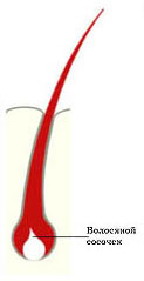 В настоящее время существует множество средств по уходу за волосами, которые выпускают различные фирмы: Шварцкопф, Лореаль, Линда, Мери Кей и т.д. Наши волосы как барометр, отражают состояние и ухаживать за ними нужно постоянно, поэтому все средства разделяются по типам волос:НормальныеТонкиеЖирныеСухиеПоражённыеНеобходимо помнить, что ухоженные волосы всегда выглядят эффектнее и красивее. Используйте народные средства также при уходе, так как химические очень трудно подобрать.Очень интересно:1927-выпущен первый жидкий шампунь,1932- ополаскиватель,1955-лак аэрозоли и т.д. Все эти средства обязательно должны соответствовать вашему типу волос.Практическая работа.Учащиеся разбиваются по парам: Мастер- Клиент. Причёски выполняются под музыку, используют учащиеся инструкционные карты.Итог урока. Оценивают зрители и жюри по  следующим номинациям:СовременностьПростотаМноговариантностьЛёгкость и практичностьЖенственность и сдержанностьНаходчивость.Девочки показывают модели причёсок жюри, а мастер озвучивает. «Свободное падение». С помощью геля и мусса создать мокрый эффект, и ваши волосы станут более вьющимися и создадут ощущения свободы и естественности.« Весенние настроение». Вооружитесь лосьоном для укладки и создайте эту удивительную причёску. Выглядит красиво и стильно.«Сама элегантность» Как всё просто, достаточно собрать волосы на макушке в хвост, перекрутить и закрепить красивыми шпильками. Оставленные концы волос, оформляются в декоративный цветок. И причёска будет смотреться оригинально.«А-ля гарсон». Чтобы украсить причёску из средней длины волос, достаточно провести пробор, зафиксировать волосы лаком. Концы волос как бы  имеют эффект «развеянности» на ветру.«Очарование» Эти великолепные мягкие кольца на макушке- само совершенство. Собрать волосы в хвост, разделить на 5 прядей, каждую начесать и свернуть в кольцо- закрепить шпильками, невидимками. В итоге получается красивый цветок, и ваша причёска придаст вам очарование.«Весёлые кудряшки». Если  ваша мечта- волнистые волосы, возьмите электрические щипцы, и тогда прямы пряди превратятся во вьющиеся кудри.Жюри номинирует моделей, а учитель заканчивает урок в стихотворной форме. Урок у нас был необычный.Как стать красивой, симпатичной?Вопрос волнует с давних пор У нас хороший разговор.       Повсюду делают причёски      Одни просты ,другие броски,      Но модниц трогает до слёз      Такой серьёзнейший вопрос      Во все эпохи, времена-        Какая и когда нужна?    Мы про причёски давней были.    Сегодня также не забыли.    И этот важный наш урок.   Всем пригодится в нужный срок.               Причёски разных стран, эпох,             С античности до Возрожденья,            Полёт фантазии неплох,             Теперь имеем преставленья.И Древний Рим и Вавилон.От модниц- низкий им поклон.Была и в давние векаРоль причёски велика.Но знал о том лишь высший светКаков изящности секрет?    И мы не знали до сих пор   Что  такое «постижёр» Что это слово означаетПодскажет тот, кто это знает.  Вот «имиджмейкер» знаем тожеИз нас им кто-то станет может.     Мы рассмотрели типы лиц.  Причёски те, что им подходят.Средств для ухода -нет границ!На чистый волос –вечна мода!      Мы моделировать умеем,     Модель показали вам  свою. Ведь красота нам душу греет, Если шедевры создают.   Запомнится , нам сей урокНа долгий в нашей жизни срок!Желаем, чтобы каждый смогДля себя понять итог.Приложение. Вы можете увидеть наглядность и сам процесс работы (рисунки, фото).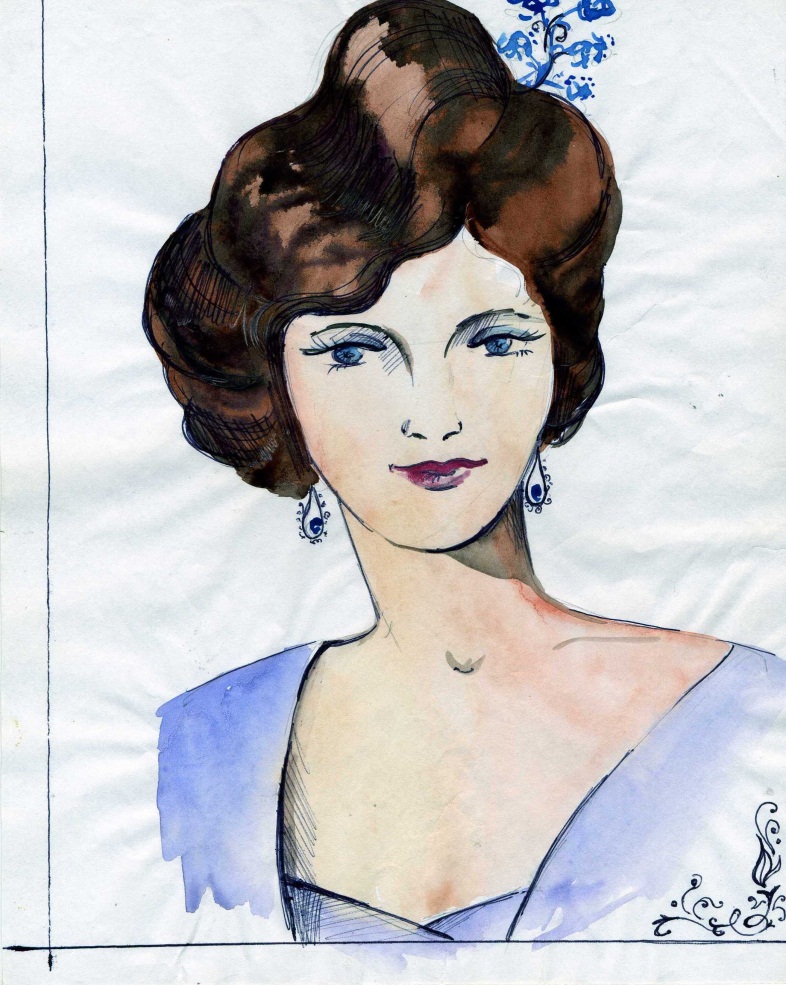 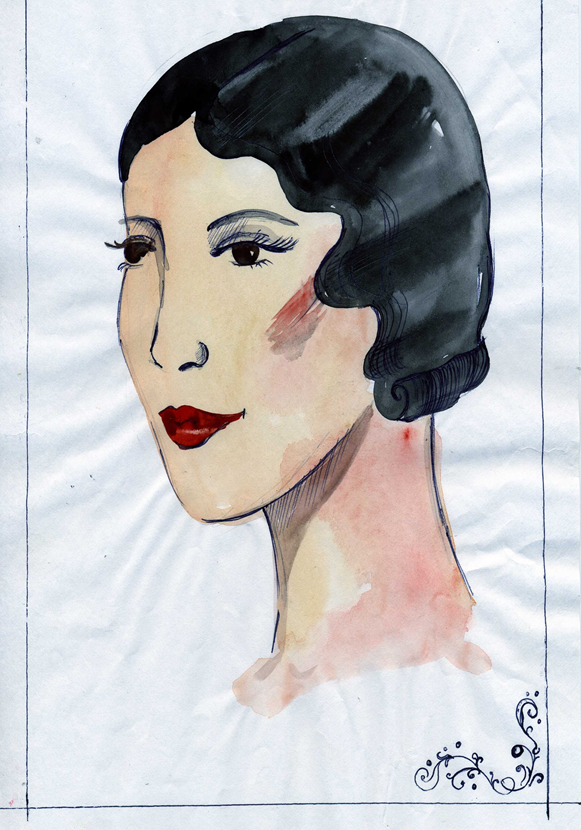 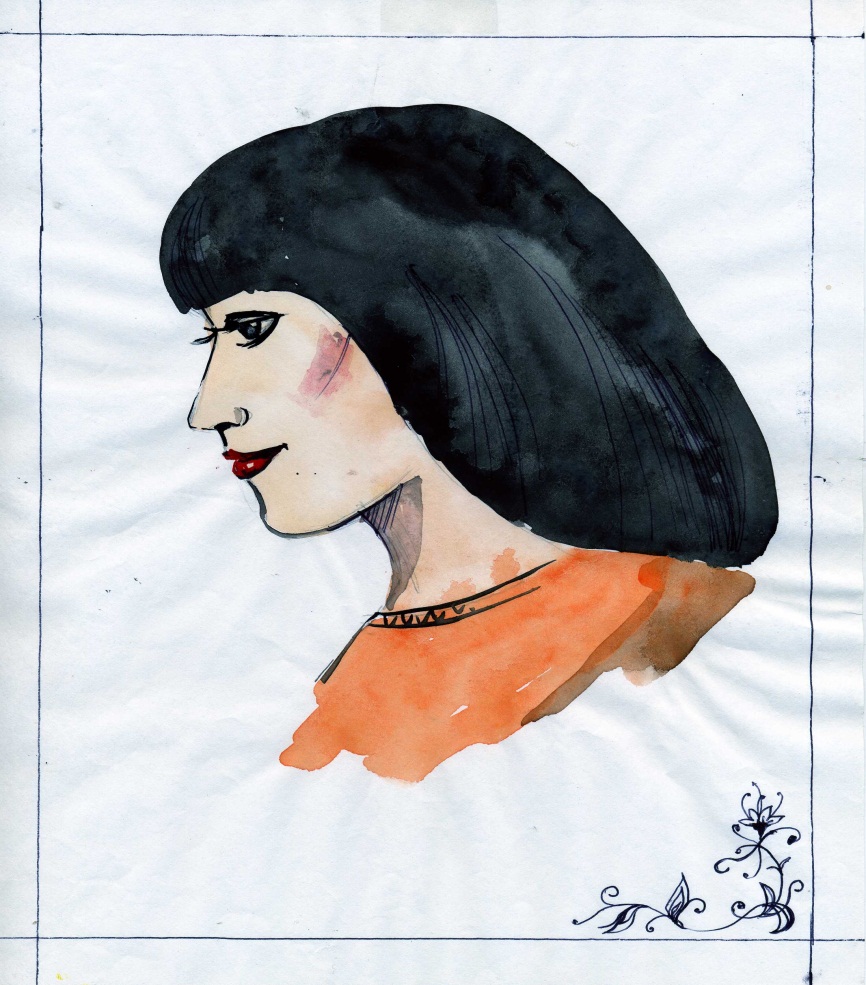 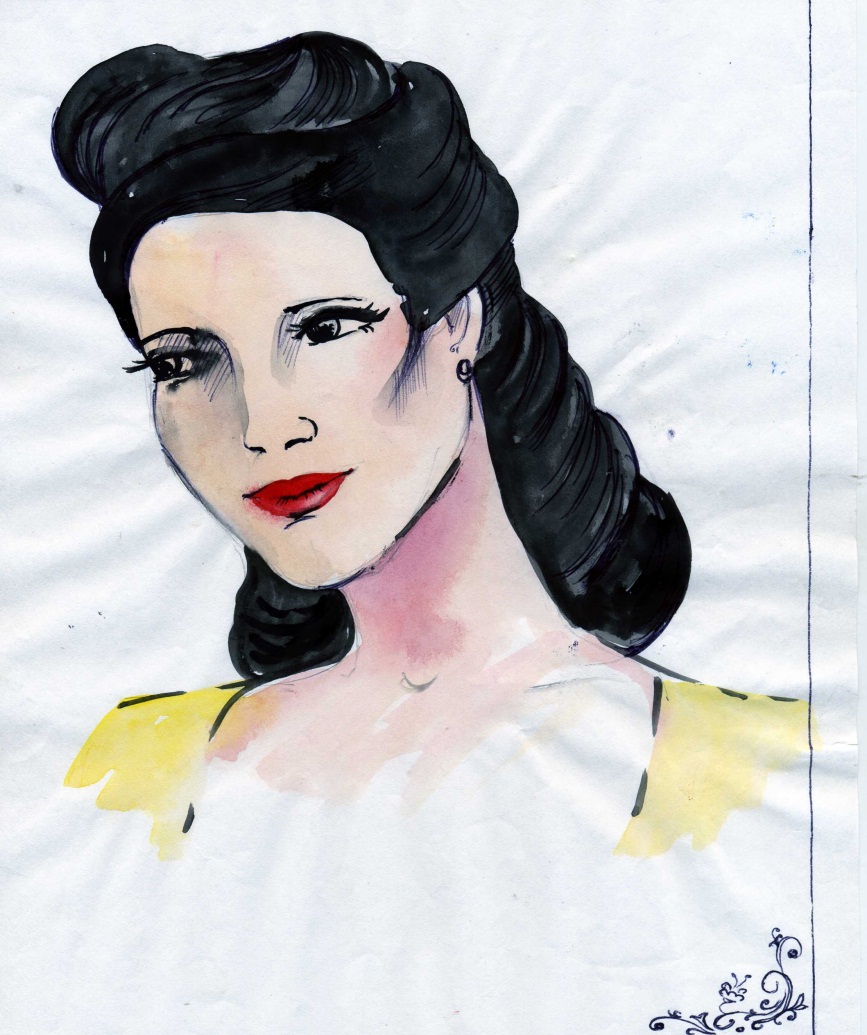 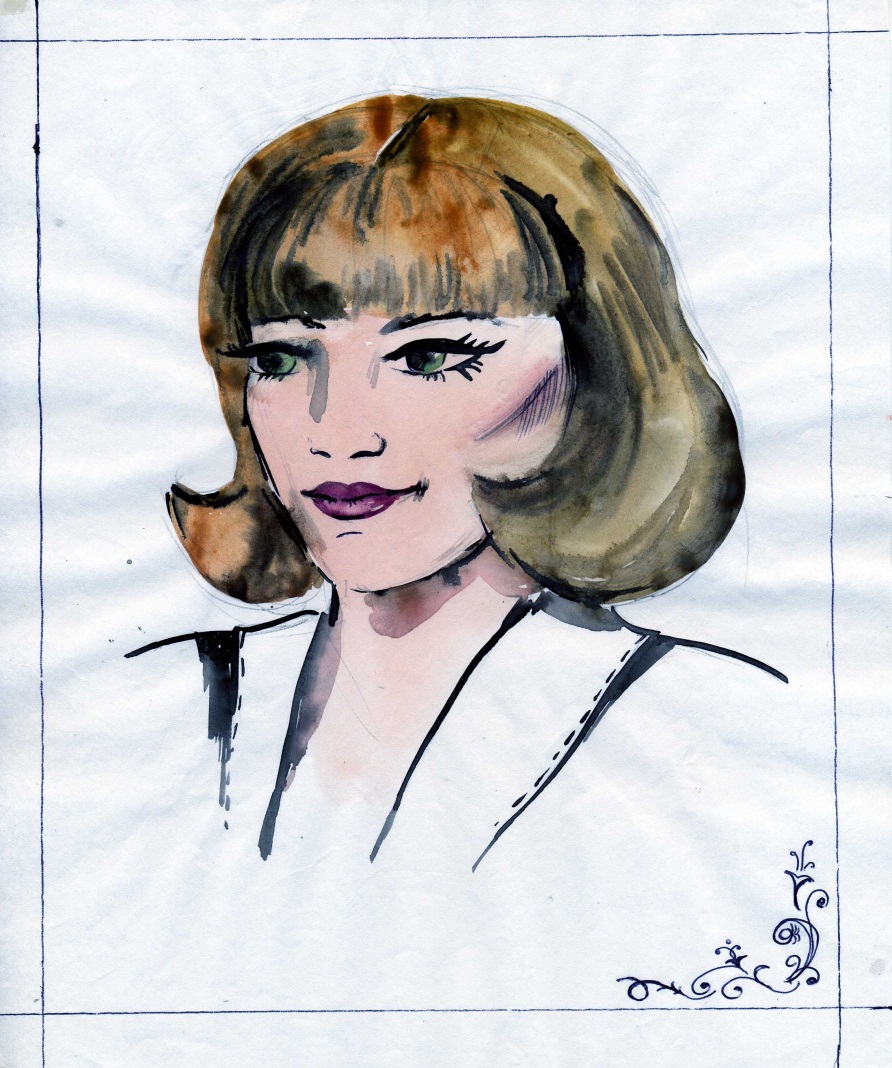 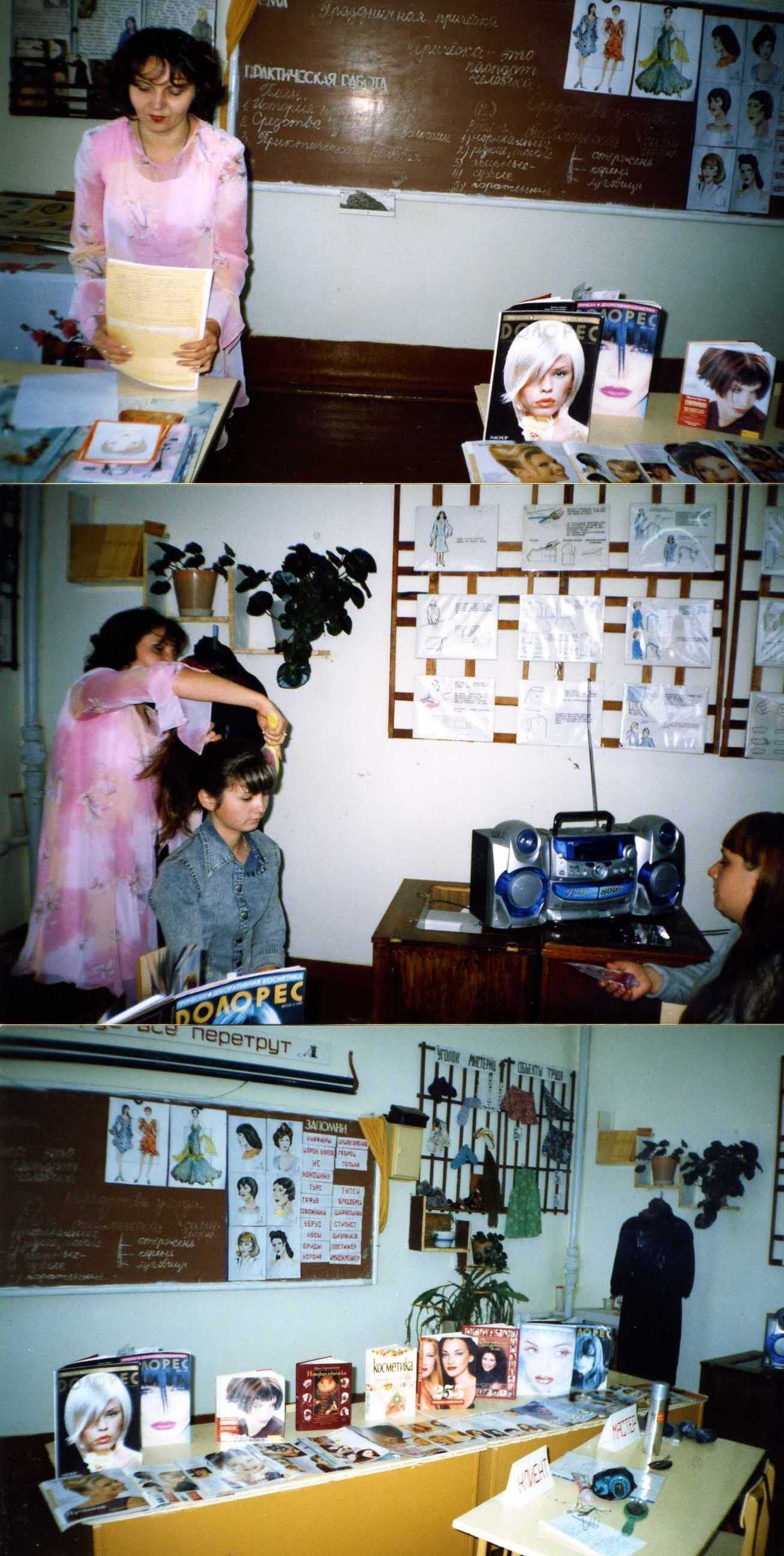 